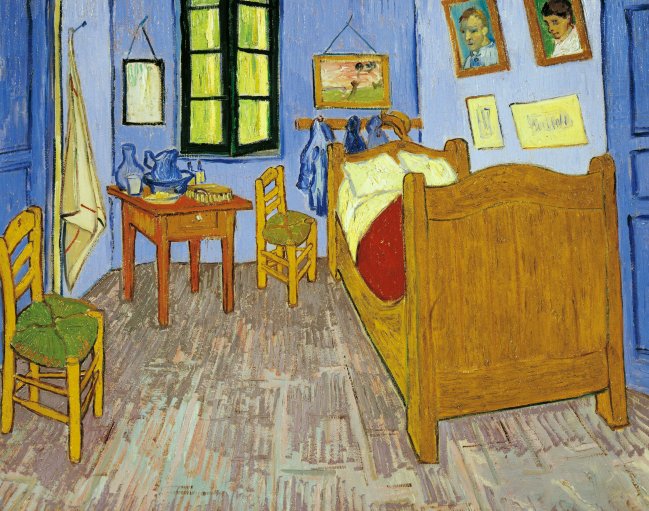 Vincent van Gogh: »Umetnikova soba v Arlesu«, olje na platnu 1889Van Gogh je o tej sliki svojemu bratu Theo napisal, da naj »pogled na sliko odpočije glavo ali bolje rečeno, domišljijo…Širina pohištva naj bi znova izrazila trden spanec.«6.razred Učenci v zvezek za LUM narišejo z barvicami ali flomastri svojo sobo. Lahko narišejo tudi sobo po domišljiji, kakršno bi si želeli imeti za igro, učenje, počitek…Pri tem upoštevajo asimetrično kompozicijo.LIKOVNI MOTIV: »Soba«LIKOVNA NALOGA: Asimetrična kompozicijaLIKOVNA TEHNIKA: Barvni svinčniki ali flomastri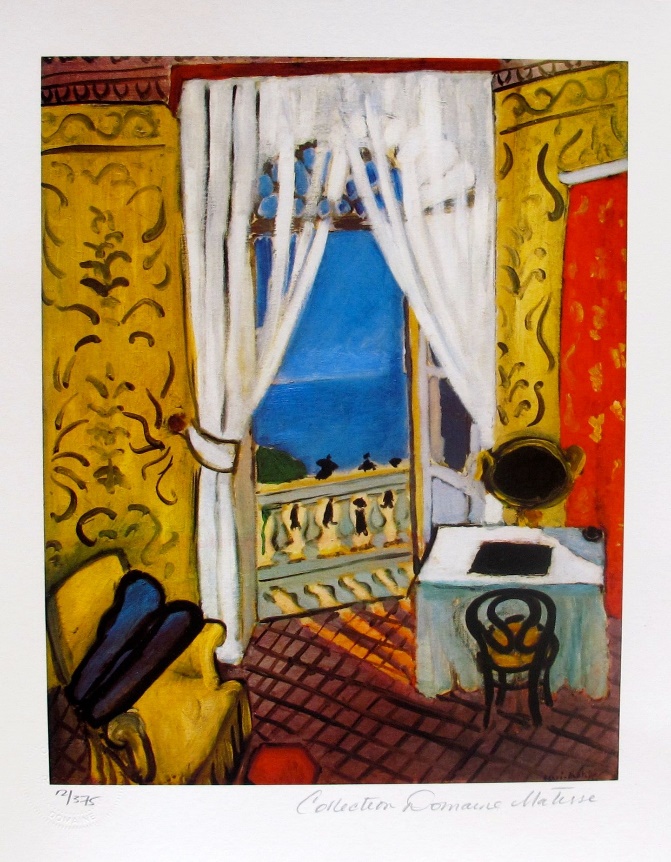 Henri Matisse: »Interier s kovčkom za violino«, olje na platnu, 1918